Best PracticeAccessing Immunisation Information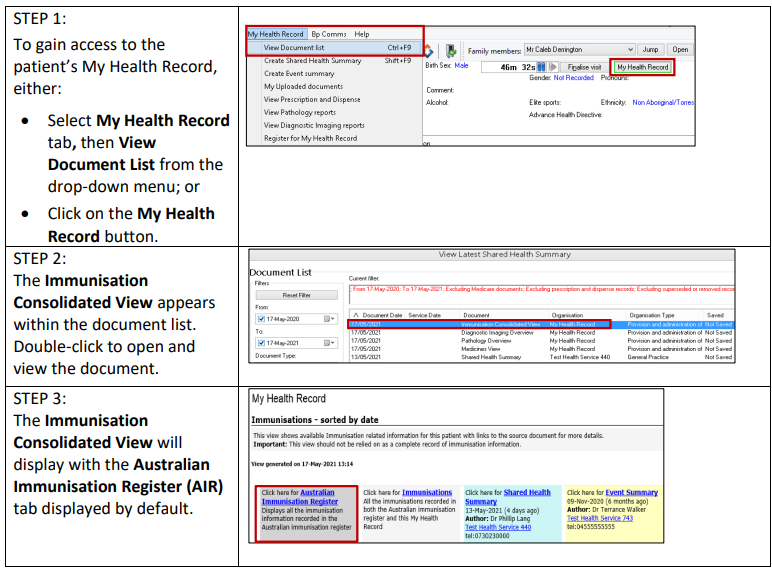 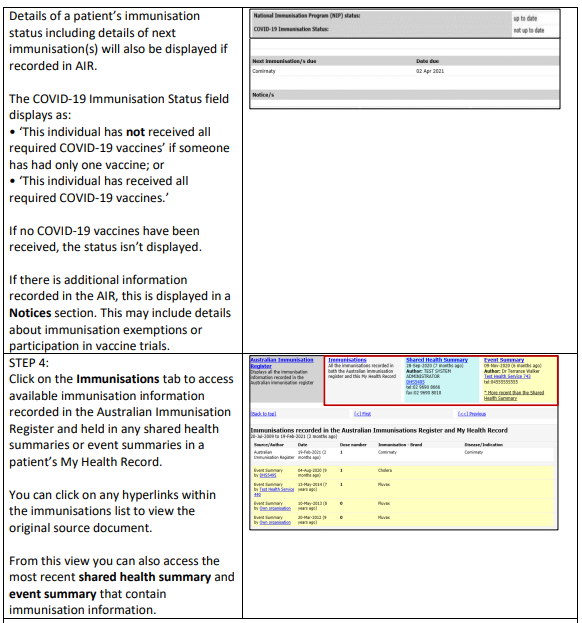 